R   O   M   Â   N   I   A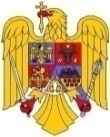 JUDEŢUL  VASLUI - COMUNA   PUSCASI  CONSILIUL LOCALCOMUNA PUSCASI - Cod poştal  737328- Telefon: 0235.340400/fax : 0235.340348 – e-mail: primariapuscasi@yahoo.comHOTARAREA NR. 64/2019 privind Rectificarea Bugetului de venituri şi cheltuieli al Consiliului local al  comunei Puşcaşi pentru anul 2019  - având în vedere Referatul de aprobare al primarului comunei Puşcaşi din care rezultă necesitatea şi oportunitatea dezbaterii şi adoptării unei hotărâri privind rectificarea bugetului Consiliului local al comunei Puşcaşi pe anul  2019 – etapa decembrie 2019 ; - având în vedere Raportul compartimentului de specialitate din cadrul aparatului primarului referitor la adoptarea proiectului de hotărâre supus spre aprobare Consiliului local şi Avizul favorabil al Comisiei de specialitate a Consiliului local al comunei Puscasi ; - având în vedere Hotărârea Consiliului local al comunei Puşcaşi nr. 19 din data de 16.03.2019  privind adoptarea bugetului comunei Puşcaşi pe anul 2019,- avand in vedere prevederile Legii 52/2003 privind privind transparenţa decizională în administraţia publică -  avand in vedere prevederile Hotararii Guvernului Romaniei nr. 971/ 20.12.2019 privind alocarea unei sume din Fondul de rezervă bugetară la dispoziţia Guvernului, prevăzut în bugetul de stat pe anul 2019, pentru unele unităţi administrativ - teritoriale -  avand in vedere dispozitiile Legii nr. 50/2018  a bugetului de stat pe anul 2019; -  având în vedere prevederile Legii nr. 273/2006 privind finanţele publice locale cu modificarile si completarile ulterioare;- în temeiul  art. 129 alin (1), , alin (2), lit b si alin (4), lit a  din Ordonanta de Urgenta a Guvenului nr.  57/ 2019 privind Codul administrativ  si  art. 196, alin. (1), lit a din Ordonanta de Urgenta a Guvenului nr.  57/ 2019 privind Codul administrativ  Consiliul local al comunei Puşcaşi, judeţul Vaslui HOTĂRĂŞTE:	Art. 1 Se aprobă rectificarea Bugetul de venituri şi cheltuieli al Consiliului local al comunei Puşcaşi pentru anul 2019 în structura şi componenţa prezentata mai jos:Art. 2 Se aproba Veniturile Totale ale Bugetului Consiliului local pe anul 2019 în sumă totala  6186882  lei.Art. 3 Se aproba structura si sursele de provenienţă ale veniturilor Bugetului Consiliului local al comunei  Puşcaşi astfel: TOTAL VENITURI (A + B + C ____________________________________________   6186 882  leidin care:A. Venituri de la bugetul de stat_________________________________________     3282000 leidin care: 1.Sume defalcate din TVA pentru  finanţare dela BS (indicator 11.02.02)_______________________________________________________   174000 lei2. Sume defalcate din TVA pentru reparare drumuri(indicator 11.02.05)____________________________________________________________    50000 lei 3. Sume defalcate din TVA pentru echilibrarea bugetului local(indicator 11.02.06)__________________________________________________________   2753000  lei4. Sume alocate din cotele defalcate din impozitul pe venit   (04.02.04.)  _______________________________________________   351000 lei B.   Sume primite de la alte administratii ______________________________________     2153882 lei - 1  Sume din excedentul Bugetului local pentruFinantarea investitiilor ____________________________________________________    1508815 lei     -2. Sume primite de la bugetul Ministerului Sanatatii pentru 2  persoane (42.02.41)__________________________________    112000 lei- 3  Subventii pentru acordarea ajutorului pentru incalzirea         Locuintei cu lemne -42.02.34 _________________________________________________   61556 lei 4 Transferuri HG 363/2019 – Grup sanitar Teisoru       _________________________________   56000 lei 5. Sume alocate de la AFIR ______________________________________________________  15511 lei 6. Subventii primite de la bugetul CJ Vaslui pentru ajutoare In situatii de extrema dificultate_43.02.08___________________________________________ 400000 lei C.Veniturile proprii ale bugetului localse stabilesc in suma de ________________________________________________________   705000 leişi vor avea sursele de provenienţă astfel:impozitul pe clădiri ____________________________________________________     53000leiimpozitul pe terenuri din intravilan ________________________________________    65000 lei impozit pe terenuri din extravilan _________________________________________    62000 lei impozit pe  mijloacelor de transport _______________________________________    55000 leiVenituri din concesiuni, inchirieri,  _________________________________________    9300 lei         -    alte impozite si taxe pe proprietate _________________________________________   30000 leivenituri din amenzi ____________________________________________________    80000 lei alte venituri (servicii canalizare) ___________________________________________   5700 leiVenituri din incasari Serviciul public de apa_________________________________  100000 leiCote defalcate din impozitul pe salarii ____________________________________   245000  leiArt. 4 Cheltuielile bugetului Consiliului local al comunei Puşcaşi pentru anul 2019 se stabilesc in suma totală de _____________________________________________________________    6186882 leiArt. 5  Cheltuielile pentru administraţia locală se stabilesc în sumă totală de ____________________________________________   1756000 leidin care :- cheltuieli de personal __________________________________________________   1350000 lei - cheltuieli indemniz hrana _________________________________________________   75000 lei- cheltuieli ptr. bunuri si servicii _____________________________________________  291000 lei -  cheltuieli pt vouchere  de vacanta __________________________________________ 30000  lei- cheltuieli plati cotizatii GAL + ADIV _________________________________________    10000 leiArt. 6 Cheltuieli pentru ordine publica (ISU)____________________________________   76000 lei din care:cheltuieli de personal __________________________________________________   65000  leicheltuieli indemniz hrana ________________________________________________    4500 leicheltuieli vouchere vacanta ______________________________________________    1500 lei bunuri si servicii _______________________________________________________   5000  lei Art. 7 Cheltuielile pentru învăţământ se stabilesc in suma totala de ______________________________________________________   277000 leidin care:- bunuri si servicii  ______________________________________________________   130000  lei - burse pentru elevi suportate de Primarie______________________________________  22000 lei- cheltuieli cu transport cadre _______________________________________________   35000 lei- cheltuieli pentru copii cu cerinte educationale speciale ___________________________  5000  lei- cheltuieli pentru tichete gradinita  __________________________________________   29000  lei - cheltuieli Grup sanitar Teisoru ______________________________________________56000 lei Art. 8 Cheltuieli pentru susţinerea acţiunilor de sănătate se stabilesc la nivelul sumei de ________________________________   117000 leidin care:cheltuieli de personal_________________________________________________      112000  leibunuri si servicii_______________________________________________________     5000  lei Art. 9  Cheltuieli pentru cultura, recreere, culte  _______________________________   180000 leidin care:           - Cheltuieli pentru actiuni cultural-artistice ______________________________________20000 lei           - Cheltuieli pentru activitati sportive ___________________________________________30000 lei         - Cheltuieli pentru reparatii Camin cultural Teisoru ________________________________10000 lei          - Cheltuieli  materiale pentru constructie Biserica Teisoru _________________________100000 lei          -  Cheltuieli materiale pentru reparatii biserici (Puscasi,Poiana lui Alexa)_______________________________________________20000  leiArt. 10 Cheltuielile pentru asistenta  si protectia sociala se stabilesc in suma de ____________________________________1076556  leidin care:  cheltuieli de personal (asistenti personali a persoanelor cu handicap) __________________________________________________ 420000 lei     indemnizatii pentru persoane cu handicap  ________________________________  570000 leiajutor incalzire locuinte L 416/2001________________________________________10000 leiajutoare de urgenta si inmormantare ______________________________________15000  lei ajutor incalzire de la AJPIS ______________________________________________61556  leiArt. 11  Cheltuielile pentru  servicii comunale si dezvoltare publica(apa, iluminat public, salubritate, extinderi retele, diferite reparatii, remedieri) se stabilesc în suma de  __________________________________________________ 907318 lei             din care :cheltuieli pentru bunuri si servicii intretinere instalatie  apa ____________________100000 lei cheltuieli  pentru servicii iluminat public  si alimentari cu apa___________________100000 lei-    cheltuieli pentru proiect extindere captare apa si Statii de tratare a apei Puscasi _________________________________________550000  lei cheltuieli modernizare iluminat public ____________________________________157318 leiArt. 12 Cheltuieli pentru protectia mediului ____________________________________100000 lei         -Bunuri si servicii  intretinere servicii salubritate __________________________100000 leiArt. 13  Cheltuielile pentru construcţii si întreţineri drumuri se stabilesc in suma totala de ____________________________________________  1697008  leidin care:-  cheltuieli pentru plati proiecte drumuri ______________________________________100000 lei- cheltuieli pentru plati cofinantare proiecte drumuri _____________________________ 165511 lei- cheltuieli pentru reparatii drumuri __________________________________________  150000 lei- cheltuieli pentru investitii din excedent Strada nr. 3 Puscasi ____________________  325000  lei- cheltuieli pentru investitii din excedent Strada nr. 4 – Str Cimitir _________________ 148325   lei- Cheltuieli Modernizare Drum DC 91Puscasi -Poiana lui Alexasi Strazi Poiana lui Alexa ________________________________________________    808172 leiArt. 14     Cu drept de contestatie la instanta de contencios administrativ, conform Legii nr. 544/2004 – Legea contenciosului administrativ, cu modificarile si completarile ulterioare, in termenul prevazut de lege.Art. 15  Prezenta hotarare va fi adusa la cunostinta publica, prin afisare si se comunică  către:Instituţiei Prefectului – judeţul Vaslui ;Direcţiei Generale a Finanţelor Publice VasluiPrimarului comunei Puşcaşi ;Compartimentului financiar-contabilitate din cadrul aparatului de specialitate al primarului;NR. 64 - Puscasi 24 decembrie 2019  - Adoptata cu 12  voturi pentru PRESEDINTE DE SEDINTACONSILIER  IGNAT PAUL MARIAN                                                                               CONTRASEMNEAZA                                                                                                      SECRETAR GENERAL UAT PUSCASI                                                                                                                  GABRIEL MOCANU  CARTUȘ NECESAR DE INSERAT PE ORICE HOTĂRÂRE A CONSILIULUI LOCAL AL COMUNEI, DUPĂ SEMNĂTURA PREȘEDINTELUI DE ȘEDINȚĂ ȘI CEA A SECRETARULUI GENERAL AL COMUNEICARTUȘ NECESAR DE INSERAT PE ORICE HOTĂRÂRE A CONSILIULUI LOCAL AL COMUNEI, DUPĂ SEMNĂTURA PREȘEDINTELUI DE ȘEDINȚĂ ȘI CEA A SECRETARULUI GENERAL AL COMUNEICARTUȘ NECESAR DE INSERAT PE ORICE HOTĂRÂRE A CONSILIULUI LOCAL AL COMUNEI, DUPĂ SEMNĂTURA PREȘEDINTELUI DE ȘEDINȚĂ ȘI CEA A SECRETARULUI GENERAL AL COMUNEICARTUȘ NECESAR DE INSERAT PE ORICE HOTĂRÂRE A CONSILIULUI LOCAL AL COMUNEI, DUPĂ SEMNĂTURA PREȘEDINTELUI DE ȘEDINȚĂ ȘI CEA A SECRETARULUI GENERAL AL COMUNEIPROCEDURI OBLIGATORII ULTERIOARE ADOPTĂRII HOTĂRÂRII CONSILIULUI LOCAL AL COMUNEI PUSCASI  NR. 64/ 2019PROCEDURI OBLIGATORII ULTERIOARE ADOPTĂRII HOTĂRÂRII CONSILIULUI LOCAL AL COMUNEI PUSCASI  NR. 64/ 2019PROCEDURI OBLIGATORII ULTERIOARE ADOPTĂRII HOTĂRÂRII CONSILIULUI LOCAL AL COMUNEI PUSCASI  NR. 64/ 2019PROCEDURI OBLIGATORII ULTERIOARE ADOPTĂRII HOTĂRÂRII CONSILIULUI LOCAL AL COMUNEI PUSCASI  NR. 64/ 2019Nr.crt.OPERAȚIUNI EFECTUATEDataZZ/LL/ANSemnătura persoanei responsabile să efectueze procedura01231Adoptarea hotărârii1)24/12/20192Comunicarea către primarul comunei2)24/12/20193Comunicarea către prefectul județului3)24/12/20194Aducerea la cunoștință publică4+5)24/12/20195Comunicarea, numai în cazul celei cu caracter individual4+5)…/…/20196Hotărârea devine obligatorie6) sau produce efecte juridice7), după caz24/12/2019Extrase din Ordonanța de urgență a Guvernului nr. 57/2019 privind Codul administrativ:art. 139 alin. (1): „În exercitarea atribuțiilor ce îi revin, consiliul local adoptă hotărâri, cu majoritate absolută sau simplă, după caz.”;art. 197 alin. (2): „Hotărârile consiliului local se comunică primarului.”;art. 197 alin. (1), adaptat: Secretarul general al comunei comunică hotărârile consiliului local al comunei prefectului în cel mult 10 zile lucrătoare de la data adoptării...;art. 197 alin. (4): Hotărârile … se aduc la cunoștința publică și se comunică, în condițiile legii, prin grija secretarului general al comunei.;art. 199 alin. (1): „Comunicarea hotărârilor …. cu caracter individual către persoanele cărora li se adresează se face în cel mult 5 zile de la data comunicării oficiale către prefect.”;art. 198 alin. (1): „Hotărârile … cu caracter normativ devin obligatorii de la data aducerii lor la cunoștință publică.”;art. 199 alin. (2): „Hotărârile … cu caracter individual produc efecte juridice de la data comunicării către persoanele cărora li se adresează.”Extrase din Ordonanța de urgență a Guvernului nr. 57/2019 privind Codul administrativ:art. 139 alin. (1): „În exercitarea atribuțiilor ce îi revin, consiliul local adoptă hotărâri, cu majoritate absolută sau simplă, după caz.”;art. 197 alin. (2): „Hotărârile consiliului local se comunică primarului.”;art. 197 alin. (1), adaptat: Secretarul general al comunei comunică hotărârile consiliului local al comunei prefectului în cel mult 10 zile lucrătoare de la data adoptării...;art. 197 alin. (4): Hotărârile … se aduc la cunoștința publică și se comunică, în condițiile legii, prin grija secretarului general al comunei.;art. 199 alin. (1): „Comunicarea hotărârilor …. cu caracter individual către persoanele cărora li se adresează se face în cel mult 5 zile de la data comunicării oficiale către prefect.”;art. 198 alin. (1): „Hotărârile … cu caracter normativ devin obligatorii de la data aducerii lor la cunoștință publică.”;art. 199 alin. (2): „Hotărârile … cu caracter individual produc efecte juridice de la data comunicării către persoanele cărora li se adresează.”Extrase din Ordonanța de urgență a Guvernului nr. 57/2019 privind Codul administrativ:art. 139 alin. (1): „În exercitarea atribuțiilor ce îi revin, consiliul local adoptă hotărâri, cu majoritate absolută sau simplă, după caz.”;art. 197 alin. (2): „Hotărârile consiliului local se comunică primarului.”;art. 197 alin. (1), adaptat: Secretarul general al comunei comunică hotărârile consiliului local al comunei prefectului în cel mult 10 zile lucrătoare de la data adoptării...;art. 197 alin. (4): Hotărârile … se aduc la cunoștința publică și se comunică, în condițiile legii, prin grija secretarului general al comunei.;art. 199 alin. (1): „Comunicarea hotărârilor …. cu caracter individual către persoanele cărora li se adresează se face în cel mult 5 zile de la data comunicării oficiale către prefect.”;art. 198 alin. (1): „Hotărârile … cu caracter normativ devin obligatorii de la data aducerii lor la cunoștință publică.”;art. 199 alin. (2): „Hotărârile … cu caracter individual produc efecte juridice de la data comunicării către persoanele cărora li se adresează.”Extrase din Ordonanța de urgență a Guvernului nr. 57/2019 privind Codul administrativ:art. 139 alin. (1): „În exercitarea atribuțiilor ce îi revin, consiliul local adoptă hotărâri, cu majoritate absolută sau simplă, după caz.”;art. 197 alin. (2): „Hotărârile consiliului local se comunică primarului.”;art. 197 alin. (1), adaptat: Secretarul general al comunei comunică hotărârile consiliului local al comunei prefectului în cel mult 10 zile lucrătoare de la data adoptării...;art. 197 alin. (4): Hotărârile … se aduc la cunoștința publică și se comunică, în condițiile legii, prin grija secretarului general al comunei.;art. 199 alin. (1): „Comunicarea hotărârilor …. cu caracter individual către persoanele cărora li se adresează se face în cel mult 5 zile de la data comunicării oficiale către prefect.”;art. 198 alin. (1): „Hotărârile … cu caracter normativ devin obligatorii de la data aducerii lor la cunoștință publică.”;art. 199 alin. (2): „Hotărârile … cu caracter individual produc efecte juridice de la data comunicării către persoanele cărora li se adresează.”